О внесении изменений в перечень предприятий и организаций для трудоустройства граждан, осужденных к исправительным работам на территории города Канаш Чувашской Республики       В соответствии со статьей 39 Уголовно-исполнительного кодекса Российской Федерации, Администрация города Канаш Чувашской Республики постановляет:1. Внести в перечень предприятий и организаций для трудоустройства граждан, осужденных к исправительным работам на территории города Канаш Чувашской Республики, утвержденный постановлением администрации города Канаш   Чувашской Республики от 30.12.2020 г. №935 (с изменениями от 30.03.2021 №205) следующие изменения: дополнить перечень предприятий и организаций для трудоустройства граждан, осужденных к исправительным работам на территории города Канаш Чувашской Республики пунктом 64 следующего содержания:«64.ИП «Кошкина Л. П.».2. Настоящее постановление вступает в силу после его официального опубликования.3. Контроль за исполнением настоящего постановления возложить на управляющего делами – начальника отдела организационно-контрольной и кадровой работы администрации города Канаш Кисину С.О.Глава администрации города                                                                                В.Н. МихайловЧӑваш РеспубликинКАНАШ ХУЛААДМИНИСТРАЦИЙЕЙЫШАНУ                           № Канаш хули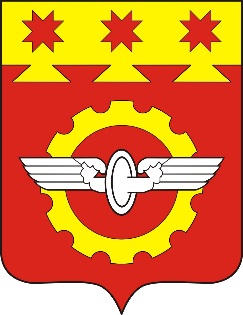 АДМИНИСТРАЦИЯГОРОДА КАНАШ                                                                                                                                     Чувашской РеспубликиПОСТАНОВЛЕНИЕ                            №          г. Канаш